PROGRAM ,,ZŁOTE SZKOŁY’’	Uczniowie klasy VII brali udział w I edycji Programu ,,Złote Szkoły NBP”, którego temat przewodni brzmi : ,,Giganci finansów osobistych”.  Uczniowie mieli do wykonania trzy zadania: ,,Spotkanie z ekspertem”, ,,Lekcja z ekonomią”, ,,Debata szkolna”. Zadania realizowane były na lekcjach historii, geografii, matematyki, plastyki i na zajęciach rozwijających kreatywność z matematyki. Zajęcia prowadzili nauczyciele: Aneta Głąb – koordynator,  Jolanta Szczepaniak i Ewa Jankowska. Jako eksperta Drużyna – uczniowie, zaprosiła panią Elżbietę Kapelińską -Roszak, pracującą w agencji PKO oddziału w Rychwale. Podczas spotkania uczniowie dowiedzieli się :- w jaki sposób zarządzać własnymi pieniędzmi,- o sposobach oszczędzania,- jakie są procedury zakładania konta indywidualnego,- jakie są rodzaje kart kredytowych,- o bezpieczeństwie operacji elektronicznych.Uczniowie pytali również o kredyt hipoteczny. Na koniec Drużyna przeprowadziła wywiad z ekspertem.Na lekcjach z ekonomią poruszane były następujące tematy: o zarządzaniu własnymi pieniędzmi, o planowali wydatków, w jaki sposób bank udziela kredytu, o oszczędzaniu, o inflacji, o ubezpieczeniach społecznych. Uczniowie rysowali komiksy o inflacji, tworzyli krzyżówki i wykreślanki zawierające pojęcia związane z tematyką zrealizowanych zajęć.Komiksy: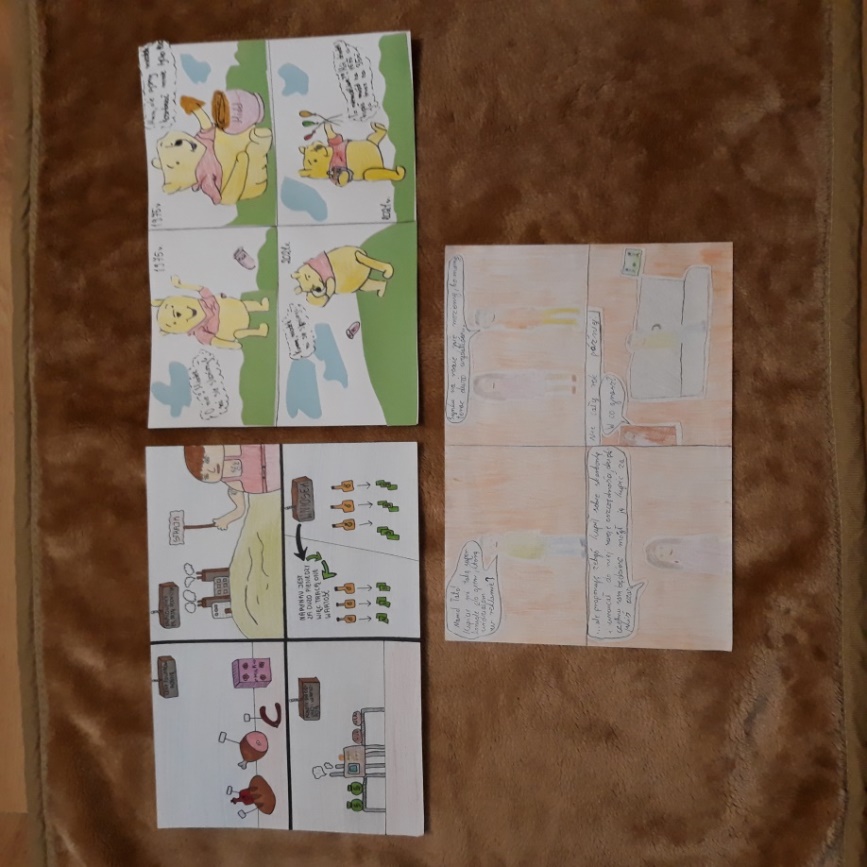 Krzyżówki i wykreślanki: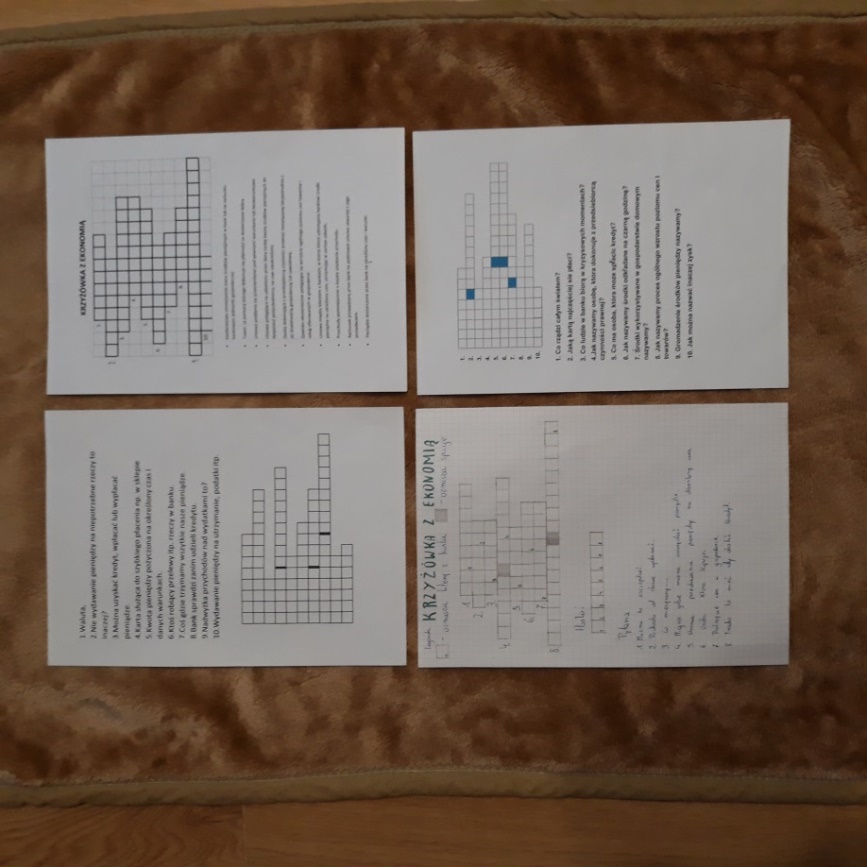 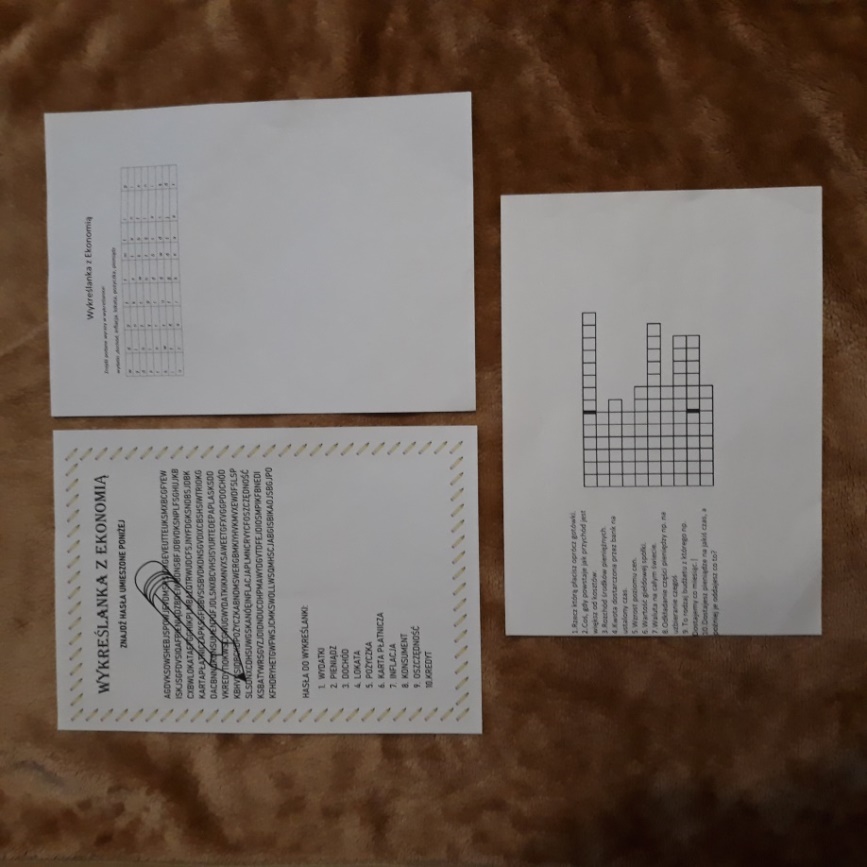 Drużyna brała udział w debacie , której tematem przewodnim było hasło: ,,Umiejętność zarządzania ryzykiem – o ubezpieczeniach”.WNIOSKI Z DEBATY:Na koniec debaty uczniowie sformułowali następujące wnioski dotyczące ubezpieczeń społecznych: 1. ubezpieczenia dotyczą różnych obszarów naszego życia i pozwalają nam kontrolować ryzyko w sytuacjach, które wydają się nieprzewidywalne, 2. dzięki ubezpieczeniu możemy mieć wpływ na sytuację finansową bliskich w wypadku naszej śmierci,   3. ubezpieczenie na życie może stanowić uzupełnienie naszego planu oszczędnościowego,4. ubezpieczenie może zmniejszać nasze obawy związane np. z utrata majątku, ponieważ możemy liczyć na wypłatę odszkodowania.   Jako ujemną stronę ubezpieczeń uczniowie wskazywali, że osoby, które się ubezpieczają, mogą stać się mniej ostrożne wiedząc, że są chronione.	Wszystkie Zadania programu ,,Złote Szkoły były realizowane w formie online.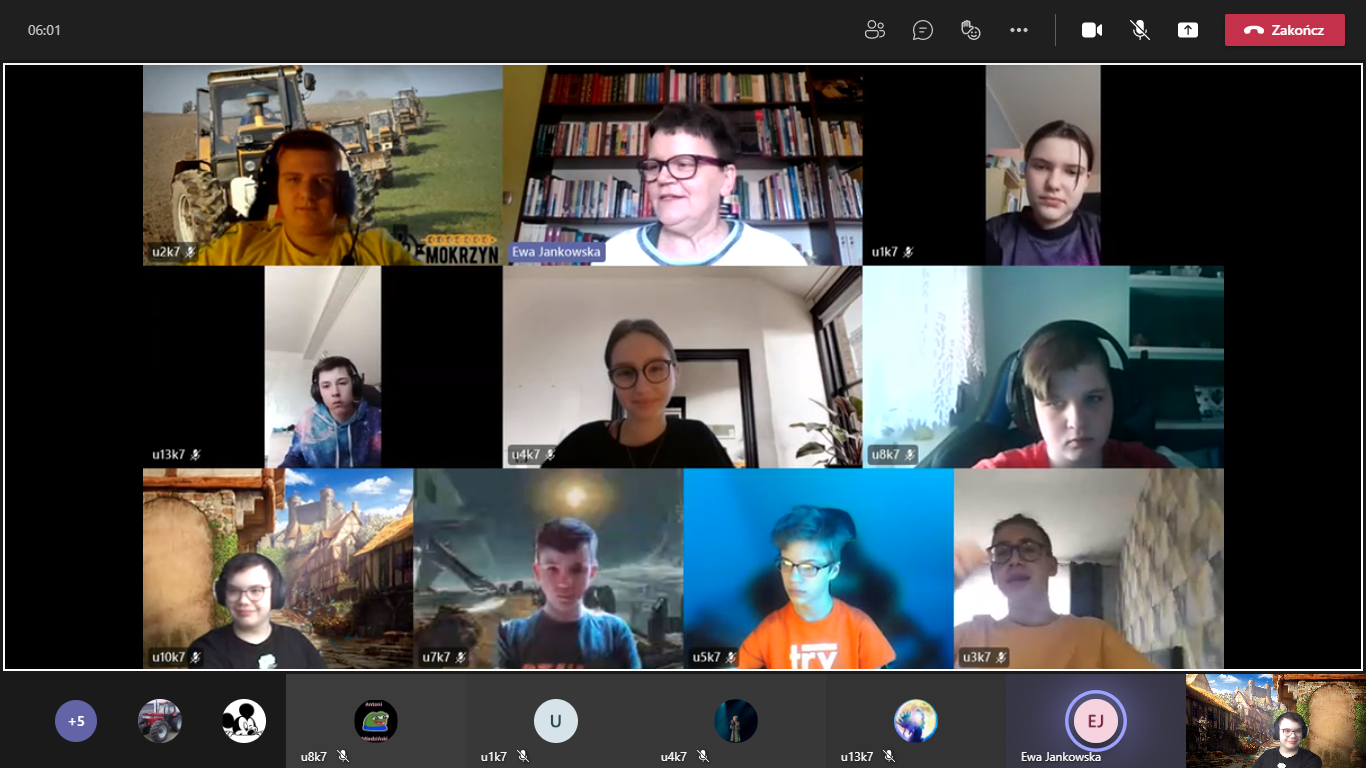 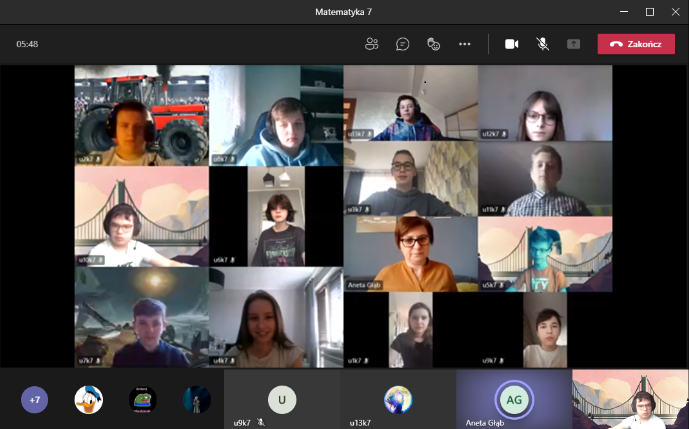 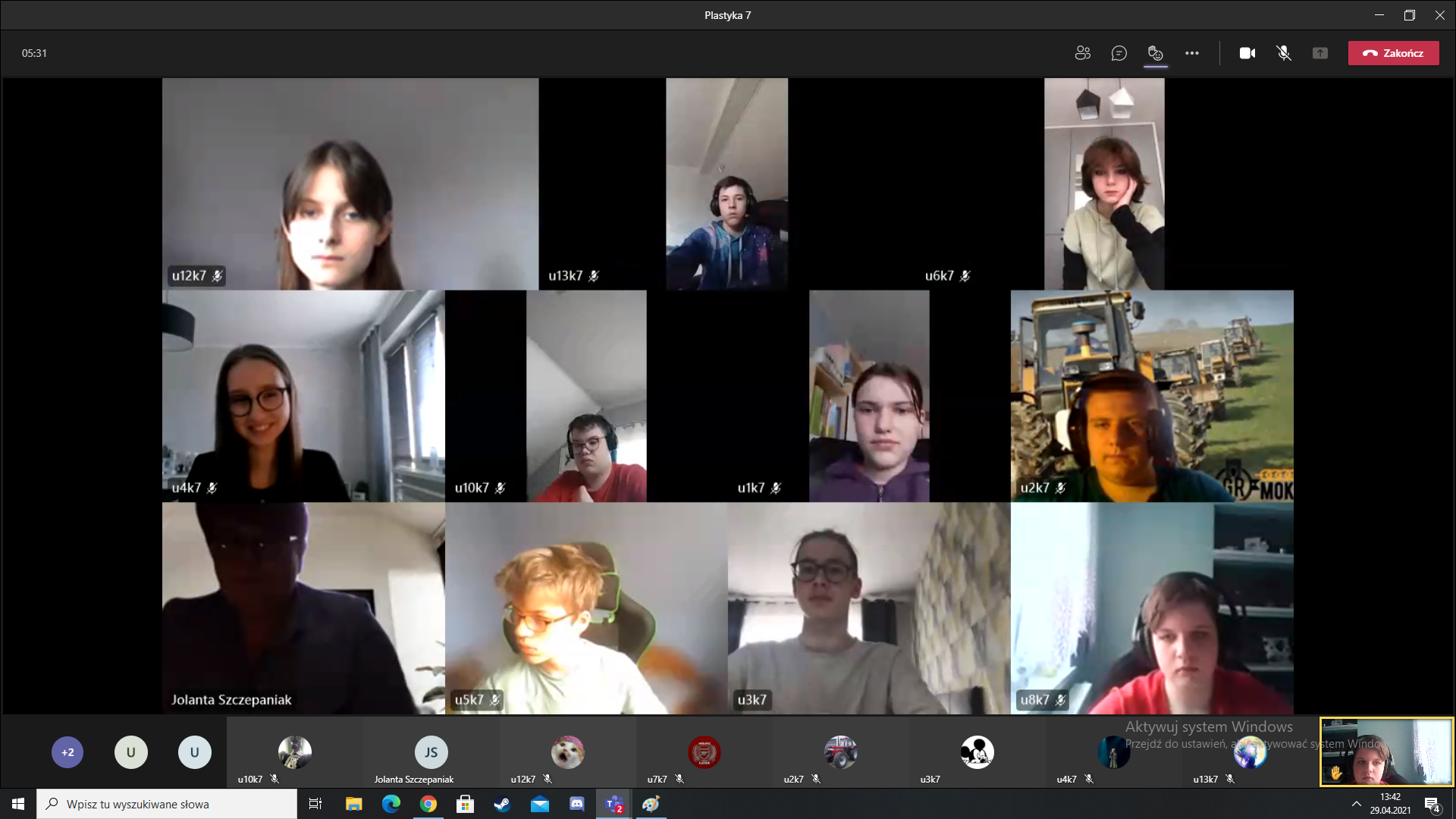 WYWIAD Z EKSPERTEM 1. Wiemy, że pracuje Pani w banku. Jak długo pracuje Pani w tym zawodzie?Chciałabym troszkę doprecyzować. Właściwie to nie jestem pracownikiembanku. Współpracuję na podstawie umowy agencyjnej z jednym, z polskich banków.To znaczy, że wykonuję te same czynności i obowiązują mnie te same przepisy prawabankowego co pracowników zatrudnionych na umowę o pracę, z pewną jednakróżnicą. Mam więcej swobody odnośnie organizacji pracy i podejścia do klientów. Wzamian zobowiązana jestem godzić rolę menadżera, doradcy i przedsiębiorcy. Zuwagi na trudność, jaką zawsze sprawiało mi podporządkowywanie się i pęd doinnowacyjności ten rodzaj zatrudnienia, choć bardziej ryzykowny pod względemzarobków, zdecydowanie motywuje mnie do pracy. Że powyższe jest prawdą niechświadczy niemalże 20 lat pracy w tym samym miejscu.2. Czy pracowała Pani w innym miejscu niż bank? Jeżeli tak, to gdzie?Tak, pracowałam w kilku miejscach ale nie były to zawody, z którymi wiązałamswoją przyszłość. Traktowałam je jako miejsca, w których mogłam po prostu zarobićpieniądze i zdobyć jakieś doświadczenie. Pracowałam w manufakturze opakowań,fabryce kuchenek mikrofalowych, różnych sklepach, a nawet w kwiaciarni.3. Czy uważa Pani swoją pracę za trudną?To zależy pod jakim kątem spoglądam na to czym się zawodowo zajmuję.Wychodzę z założenia, że “słonia tańczyć nauczą”. Co rozumiem, że człowiek jestzdolny wykonywać każdą czynność, wszystkiego może się nauczyć. Różnica jest windywidualnych predyspozycjach, które czasem sprzyjają wykonywaniu danychczynności a czasami nie. Trudnością może być np. praca z klientami, z których każdyjest inny, każdy ma indywidualny sposób załatwiania spraw i nastawienie doinstytucji. Nie każdy potrafi sprecyzować swoje oczekiwania. I tak osobomniecierpliwym może taki kontakt przysparzać trudności natomiast dla osóbzdyscyplinowanych wewnętrznie taka sytuacja nie będzie stanowić problemu tylkowyzwanie. Właściwie każdą okoliczność możemy rozpatrywać w powyższy sposób.Dla mnie osobiście największą trudnością jest dysonans między czasem jakimogę poświęcić dla każdego klienta, a jaki chciałabym mu poświęcić. Jesteśmyosadzeni w pewnych ramach ekonomicznych i żeby placówka taka jak bank mogłaprosperować musimy się ich trzymać. Znaczy to, że będąc w pracy muszę takgospodarować swoim czasem, by sprostać wielu zadaniom i wypracować określonyzysk dla banku.4. Jakie są plusy i minusy pracy w banku?To pytanie wiąże się w pewien sposób z poprzednim bo to co dla mnie jestplusem dla kogoś innego może być minusem i na odwrót.Z mojego punktu widzenia plusy tej pracy to bycie w bezpośrednim kontakciez ludźmi, natomiast do minusów zaliczam ciągły kontakt z żywą gotówką, gdziekażda pomyłka może sporo kosztować i to w dosłownym sensie.5. Jaki kierunek studiów trzeba ukończyć, żeby pracować w banku? Jak długo trwają?Według procedur określających stanowisko, na którym pracuję wystarczymieć wykształcenie maturalne. Sądzę jednak, że to za mało by sprawnie zarządzaćtakim miejscem. Przydaje się wiedza z zakresu ekonomii, zarządzania, psychologii,informatyki. Ważną rolę pełnią też osobiste predyspozycje. Praca, którą się zajmujęłączy w sobie wiele dyscyplin wiedzy.Ukończyłam dwa kierunki studiów: informatykę stosowaną oraz doradztwa icoachingu. Na każdym były prowadzone zajęcia z wielu dyscyplin, a jednak wciąż uczęsię czegoś nowego i przydatnego, i wciąż się dowiaduję, jak wiele jeszcze nie wiem ico mogę udoskonalić w swojej pracy.6. Kiedy wybierała Pani kierunek studiów, to o jakim Pani myślała? Czy był związany zpracą w banku?Przez długi czas nie wiązałam swojej przyszłości z pracą w banku. To był zbiegwielu okoliczności. Z pierwszego wykształcenia jestem informatykiem i sądziłam, że ztym zawodem będzie związana moja przyszłość. Wybierając studia bardziejkierowałam się bardziej bliskością uczelni i aktualnymi zainteresowaniami niż wizjąprzyszłej pracy. Nie do końca widziałam siebie stricte w zawodzie informatyka. Wchwili obecnej wiele czerpię ze zdobytej wówczas wiedzy i wspiera mnie ona wwykonywaniu zawodu czynności, którymi zajmuję się na co dzień.7. Jaką szkołę średnią Pani ukończyła i czy poleciłaby nam Pani ten typ szkoły?Ponieważ byłam bardzo niezdecydowana i w wieku 15 lat interesowałam sięwieloma rzeczami po trosze wybrałam I LO w Koninie. Tam ukończyłam profilbiologiczno-chemiczny. Dla mnie to był czas wielu intensywnych zmian. Inny sposóbnauczania niż ten znany mi ze szkoły podstawowej. Wymagano większejsamodzielności i dużo więcej czasu trzeba było poświęcić na naukę. Do tego dojazdyautobusem, nowi ludzie, nowe otoczenie.Trudno mi odpowiedzieć - czy poleciłabym? Wtedy, w latach ’90, liceumpozwalało zdobyć wiedzę ogólną co nie przybliżyło mnie do obrania jakiegośkonkretnego kierunku. Nie znam też innych szkół średnich więc nie mam żadnegoporównania. Dziś wspominam to miejsce bez specjalnego sentymentu. Według mnie,dla osób nieukierunkowanych, które potrzebują jeszcze czasu na zastanowienie corobić dalej, co studiować, to może być dobre miejsce. 8. Który przedmiot w szkole Pani najbardziej lubiła, a który sprawiał najwięcejproblemów?Lubiłam i do dziś lubię matematykę, a szczególnie geometrię. Za to miałamduży problem z nauką języków. Nie mówię płynnie w żadnym obcym języku i zawszekosztują mnie wiele sytuacje, gdy jestem zmuszona posługiwać się innym językiem niżpolski.9. Kim chciała Pani zostać, gdy była Pani dzieckiem?Aktorką. Bardzo chciałam zdawać egzamin do szkoły aktorskiej, to jest zawód zmoich marzeń. Stety-niestety rodzice skutecznie mnie zniechęcili do tego przedsięwzięciaroztaczając wizje podrzędnej aktorki ze spalonego teatru. Trudno powiedzieć jak by tobyło. Do dziś bardzo lubię teatr i zachwycam się gra aktorską. Osobiście nie lubięrozważań typu “co by było gdyby…?”. Wolę działać w tu i teraz i koncentrować się naprzyszłości. Wierzę, że wszystko co wydarza się w życiu ma jakiś, nie zawsze oczywisty,ale sens.10. Czy zmieniłaby Pani pracę w banku na inną? Jeżeli tak, to na jaką?I tak, i nie. Lubię swoją pracę, traktuję ją jak moje pierwsze dziecko. Dzięki niejbardzo wiele się nauczyłam. Jest jednak wiele zawodów, które mnie fascynują.Jednym z nich jest zawód coach-a. To zawód pomocowy, polegający na wspieraniuklientów w zmaganiu się z sytuacją życiowej zmiany. Zarówno takiej, którą chcemydokonać jak i niezależnej od klientów, np. spowodowanej sytuacją losową. Douprawiania tego zawodu przygotowuję się od 5 lat. Jestem w trakcie certyfikacji. Jeślimiałabym dokonać zmiany to zajęłabym się właśnie coachingiem.11. Czy czuje się Pani usatysfakcjonowana z pracy w banku?Tak, jak wszystko dookoła, tak i bank się zmienia, ewoluuje, unowocześnia.Wiele usług oferowanych przez banki klienci są w stanie wykonywać już sami bezkonieczności wizyty w placówkach. Pandemia nieodwracalnie przyspiesza ten proces.Dużym entuzjazmem napawa mnie jednak wspieranie klientów w samodzielnejobsłudze. Ponadto praca w małej miejscowości takiej jak Rychwał ma swojąspecyfikę. Mam poczucie, że klienci mi ufają i to daje największą satysfakcję.Dziękujemy bardzo za poświęcony czas i miłą rozmowę. Życzymy wielu sukcesów w pracyzawodowej i życiu osobistym.Ja również bardzo serdecznie Wam dziękuję. Czuję się zaszczycona, że wyraziliściezainteresowanie, tym o czym mogłam Wam opowiedzieć.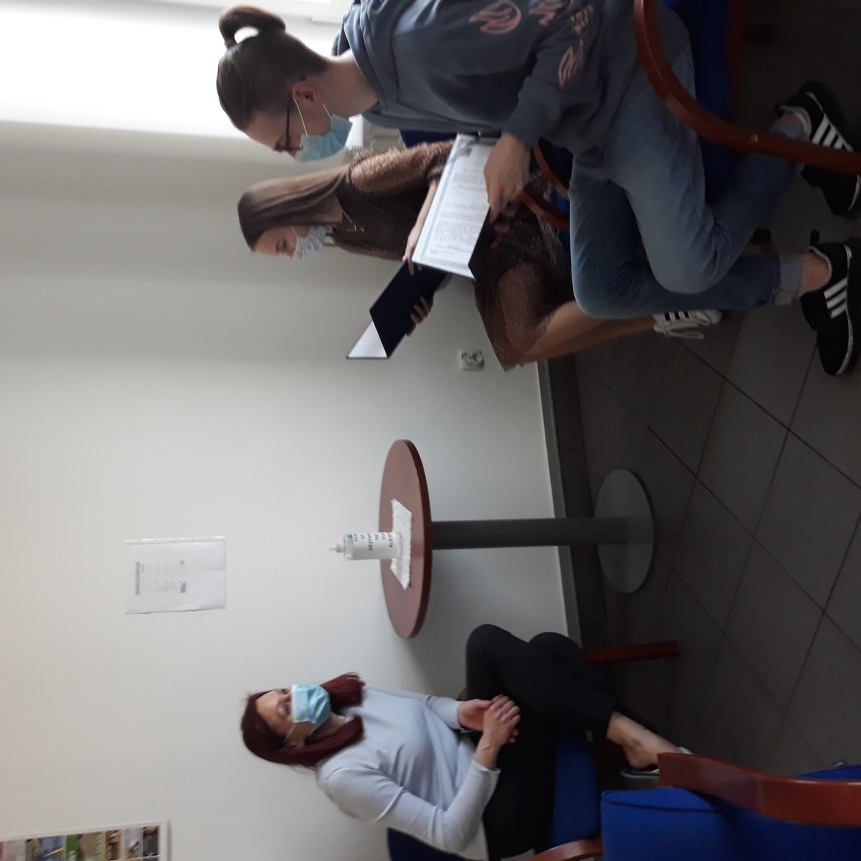 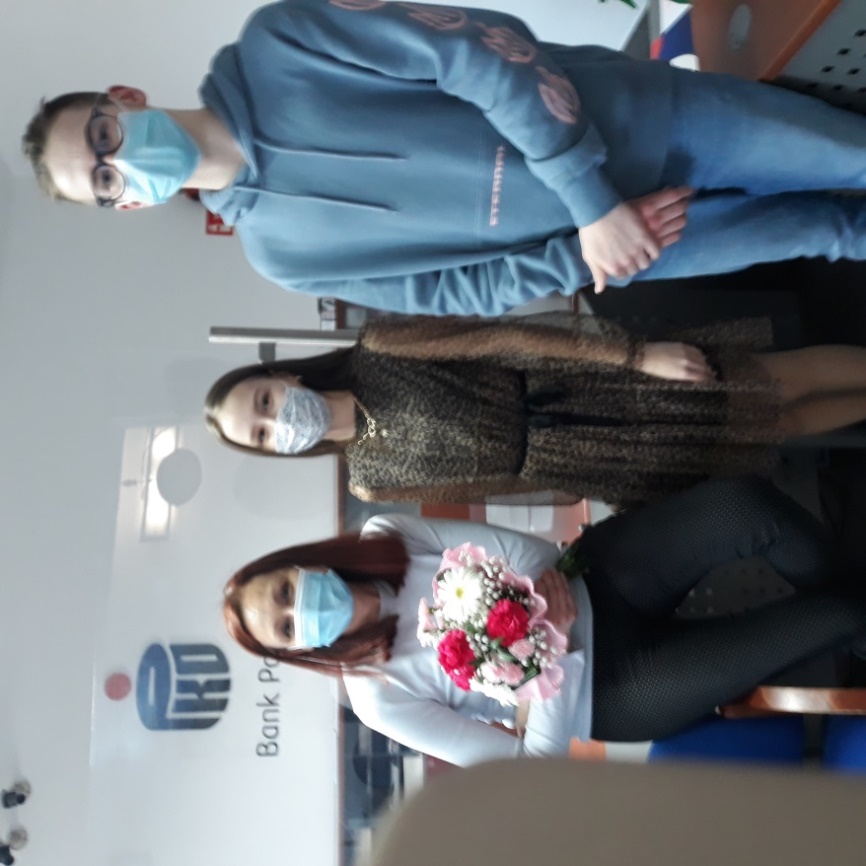 